Aleksandar Ljubomirović graduated from the German School in 2014 and consequently attended the Ludwig-Maximilian-University in Munich, Germany. At the LMU, he obtained two BA degrees – Political Science & History. Currently, Aleksandar is enrolled at the Freie University in Berlin. During his professional career, he was engaged in the organization of the 52nd edition of the Munich Security Conference. In addition, he worked for the Ministry of Foreign Affairs as well as the Ministry of Labour of the Republic of Serbia. He is presently serving as President of the Organization of Serbian Students Abroad and in 2020, he was publicly elected as the Young European Ambassador of Serbia and Western Balkans. 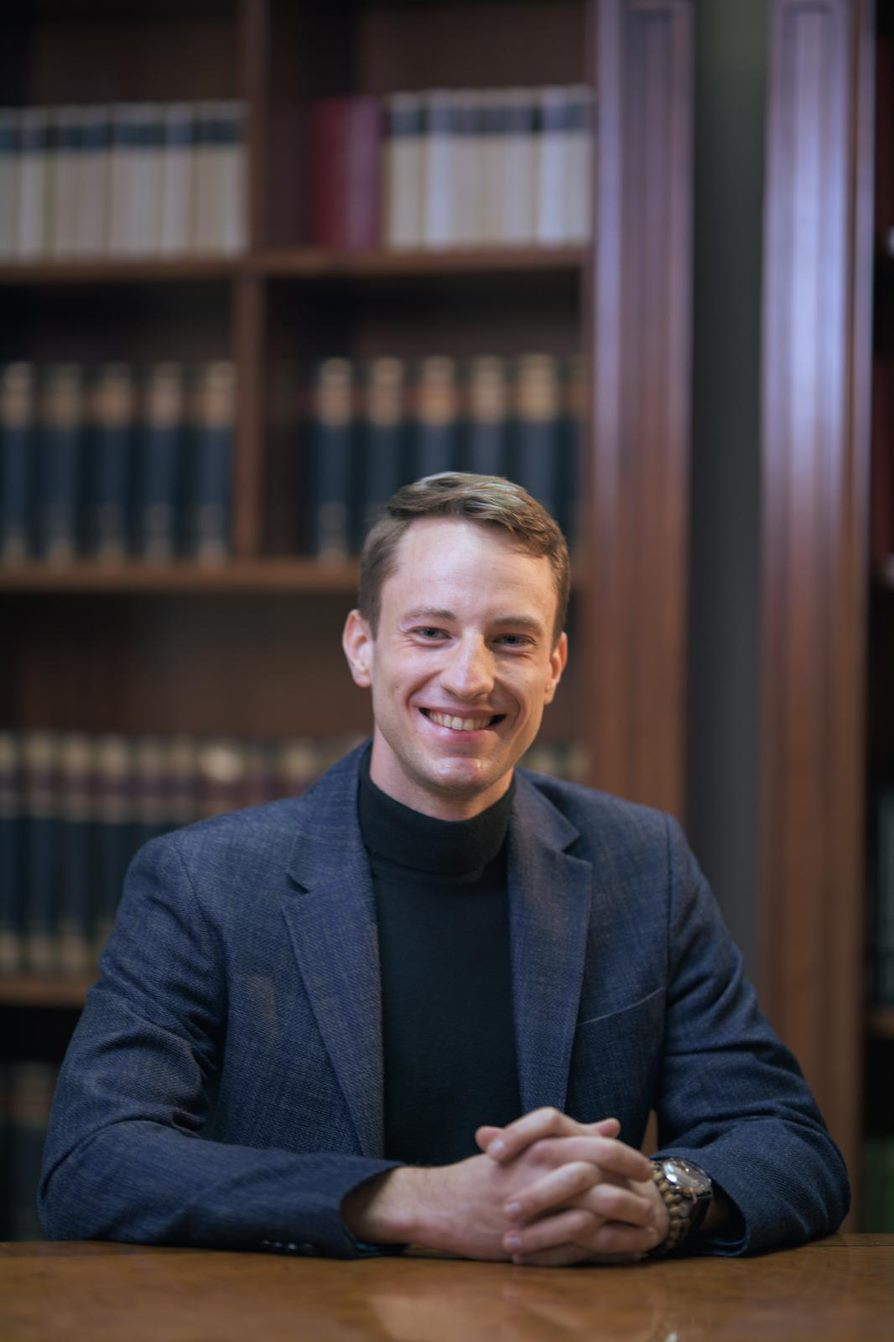 